           Уважаемые родители!     Теплая погода и невнимание взрослых создают условия для трагических происшествий с детьми.      Каждый год из окон домов выпадают более 5000 детей. Все случаи сопровождаются тяжелыми ранениями и даже смертью.  Теплый воздух и ласковое весеннее солнышко нередко становятся косвенными причинами травм и гибели детей.      Когда на улице становится уже тепло, а кондиционер включать ещё рано, окно нараспашку − отличный вариант, чтобы охладить и проветрить помещение.Внимание!!! Опасность!!!Меры предосторожности:Детские кроватки и другие предметы мебели, которыми пользуется ребенок, лучше располагать вдали от окна. У ребенка не должно быть возможности самостоятельно по средствам иных предметов мебели, расположенных в непосредственной близости от окна, забираться на подоконник. 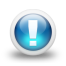 Установите предохранительные устройства, например, оконную решетку.  Они могут быть трех типов:Стационарные на всё окно. Обычно  используются как защита от взлома.Декоративные на нижнюю половину рамы, защищающие самую опасную для ребенка область.Съемные, устанавливаемые в том случае, когда створки полностью распахиваются. Механизм установки и съема не позволит малышу самостоятельно их снять, а значит, он будет защищен.Помните, что стекло − не препятствие для ребенка. Если вы переживаете, что ребенок может разбить окно, то воспользуйтесь стеклопакетами с ударопрочными стеклами.Не оставляйте окна открытыми нараспашку, используйте фиксаторы или по возможности открывайте окно в верхнем положении.Люди преклонного возраста зачастую не могут в полной мере уследить за юркими и активными малышами. Достаточно отвлечься на минуту, чтобы произошла беда. Несовершеннолетние же дети в первую очередь сами дети, и потому еще слишком легкомысленны, и не в полной мере осознают всю опасность ситуацииЧаще всего из окон выпадают маленькие дети.   Дети, оставленные без присмотра взрослых, или маленькие дети, которых оставили под присмотром пожилых или несовершеннолетних людей  − одна из самых распространенных причин гибели детей. Не выглядывай из открытого окна!Светит солнышко в окошко.На окне мурлычет кошка.Рядом куколка сидитИ на улицу глядит.Скажем кукле, скажем кошке: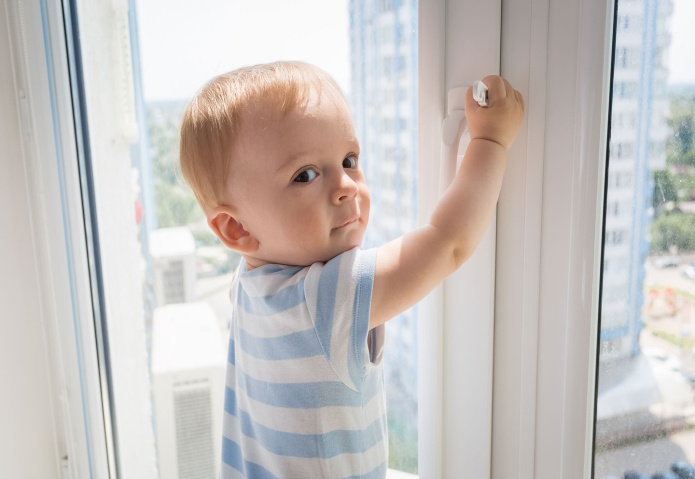 Не сидите на окошке!Неужели вам не ясно?На окне сидеть опасно!***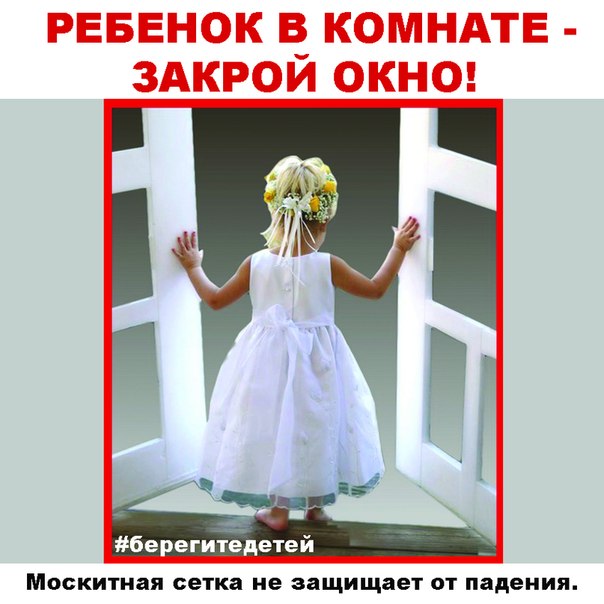 МАДОУ д/с №3г. ТюменьБуклет для родителей«Внимание! Открытые окна!!!»Выполнила: воспитатель группы «Колокольчик»   Говорова Лариса Васильевна2019год